FOR DESCENDING without multi-looking and without topo-phase removal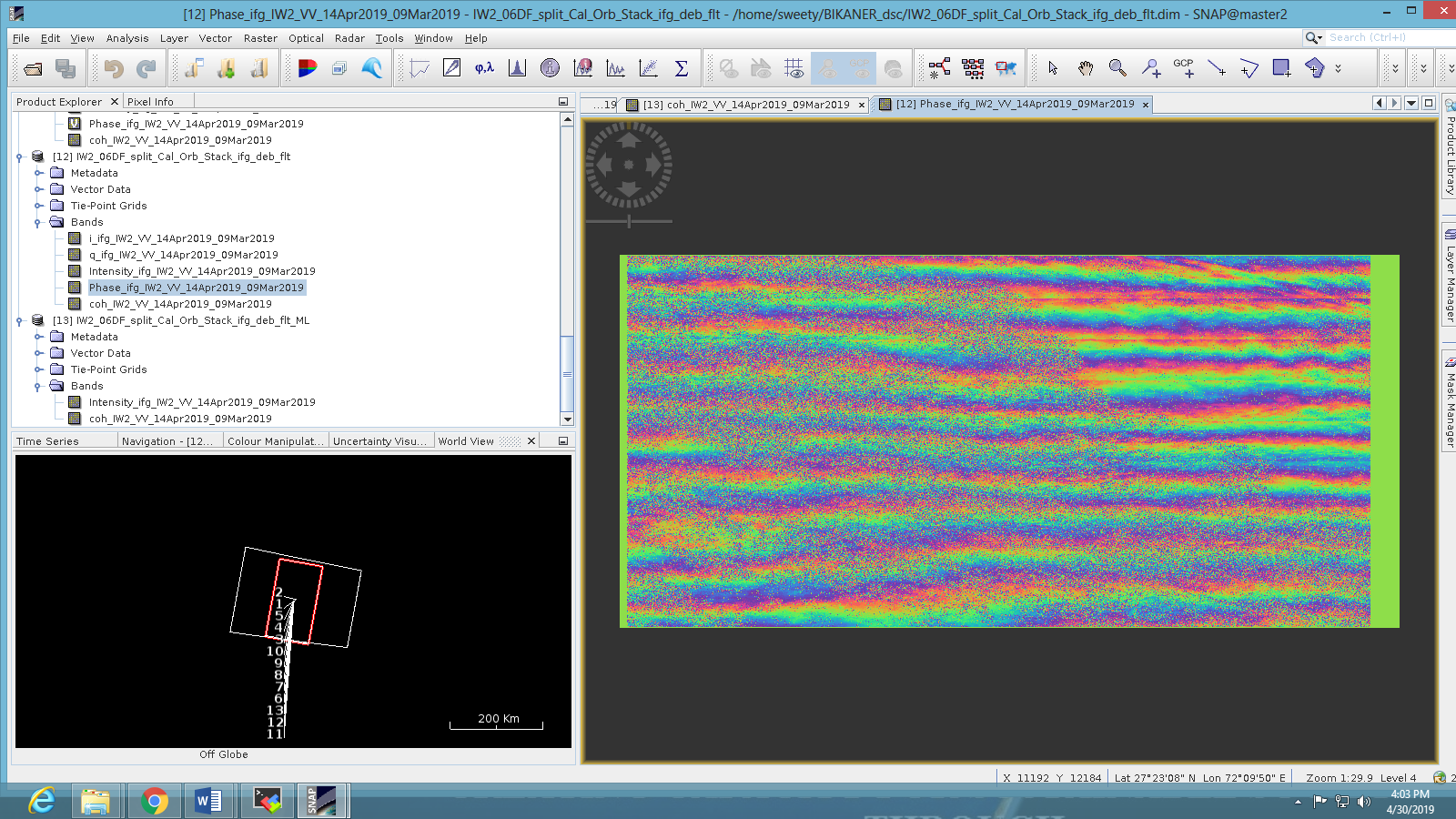 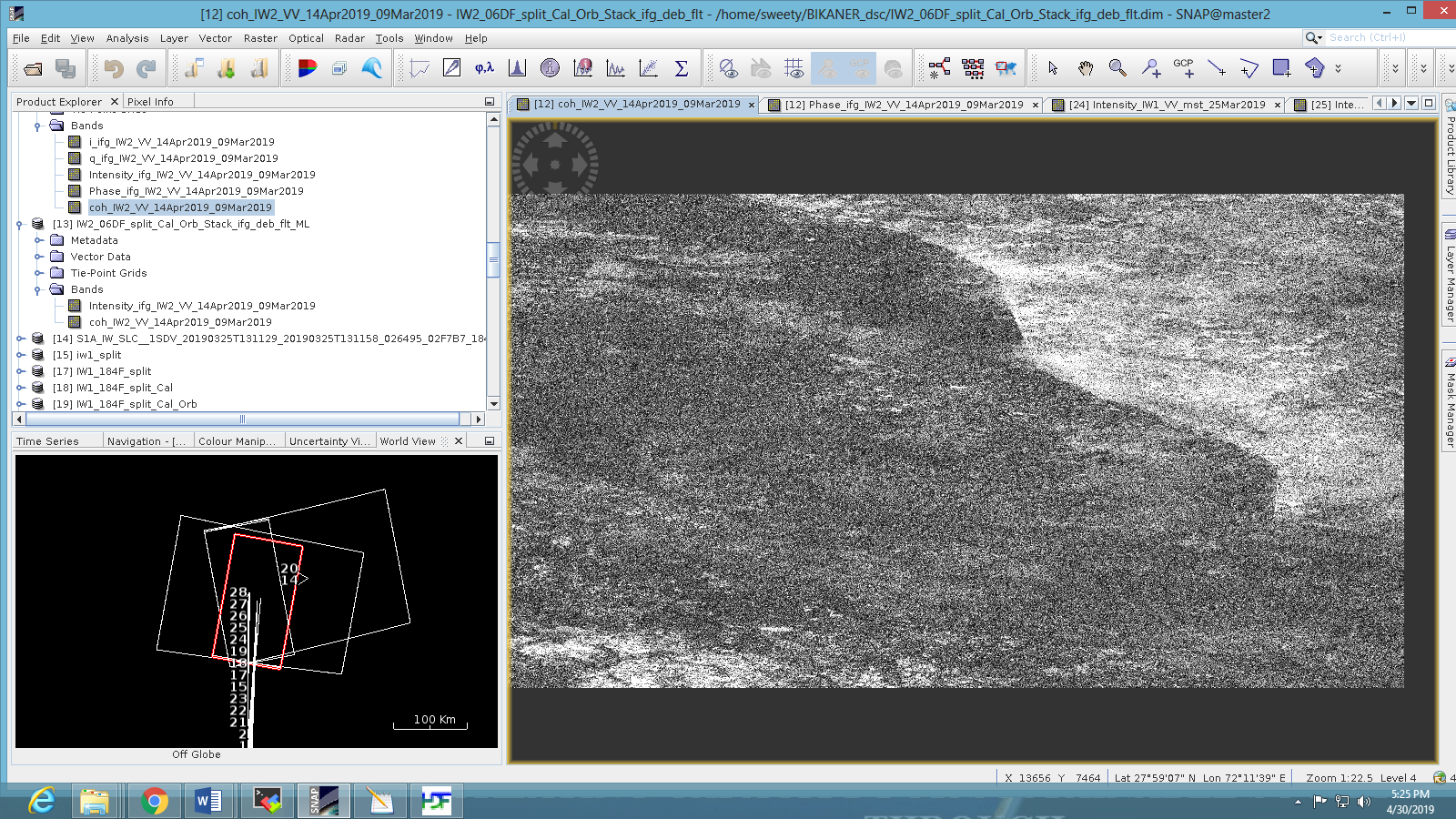 FOR ASCENDING: with multi looking and without topo phase removal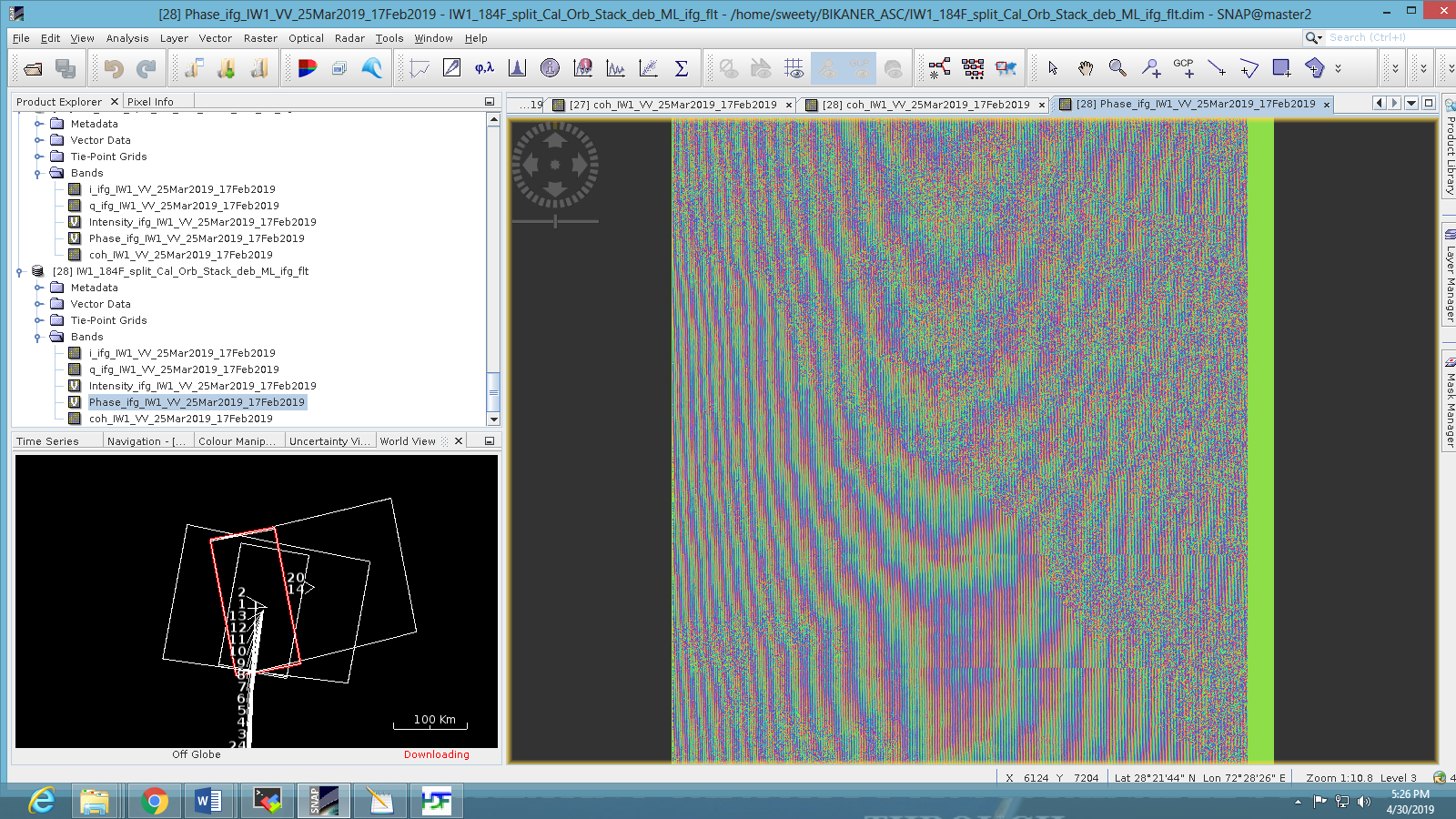 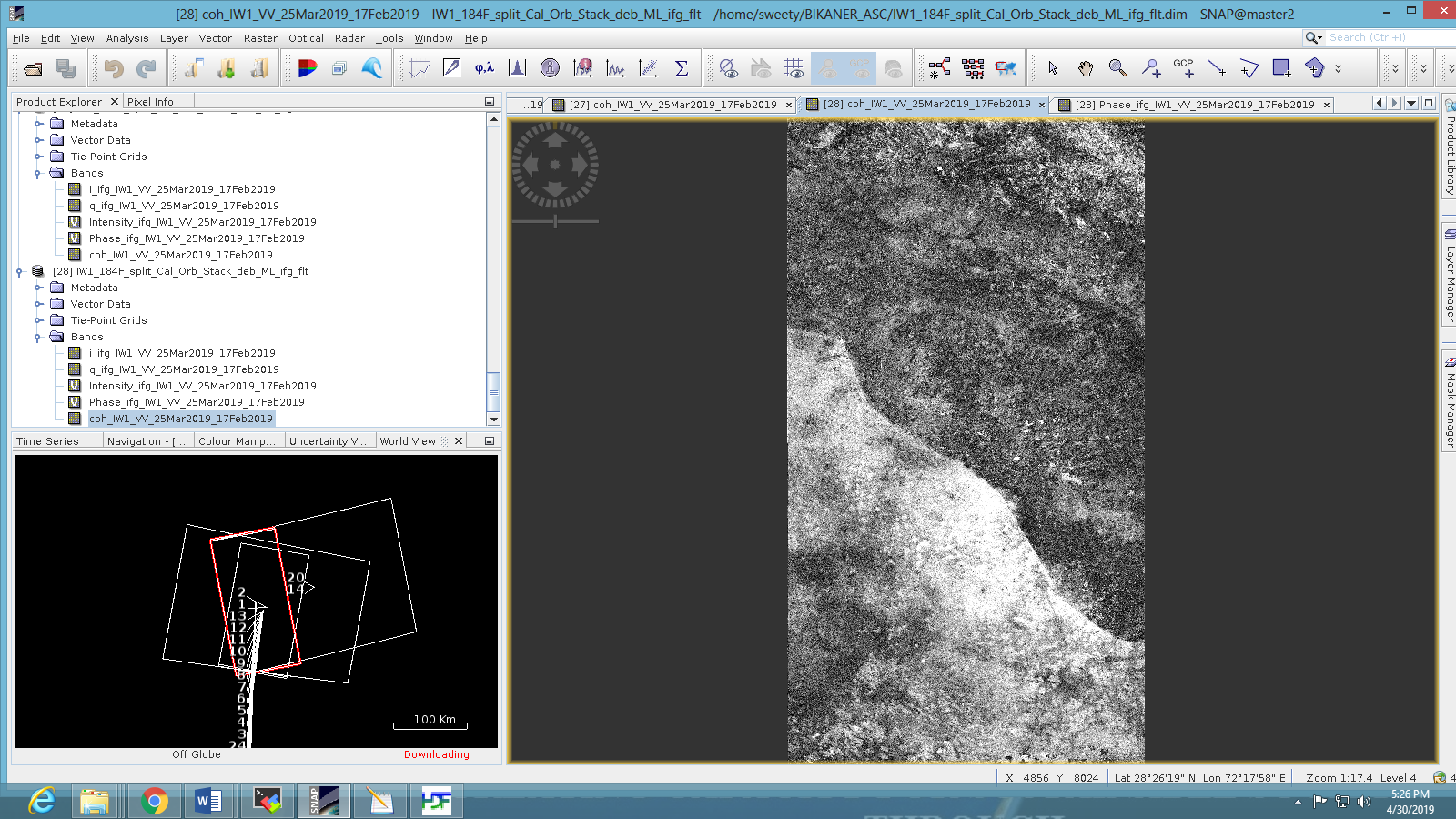 